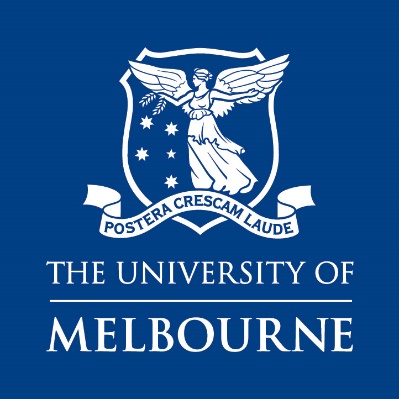 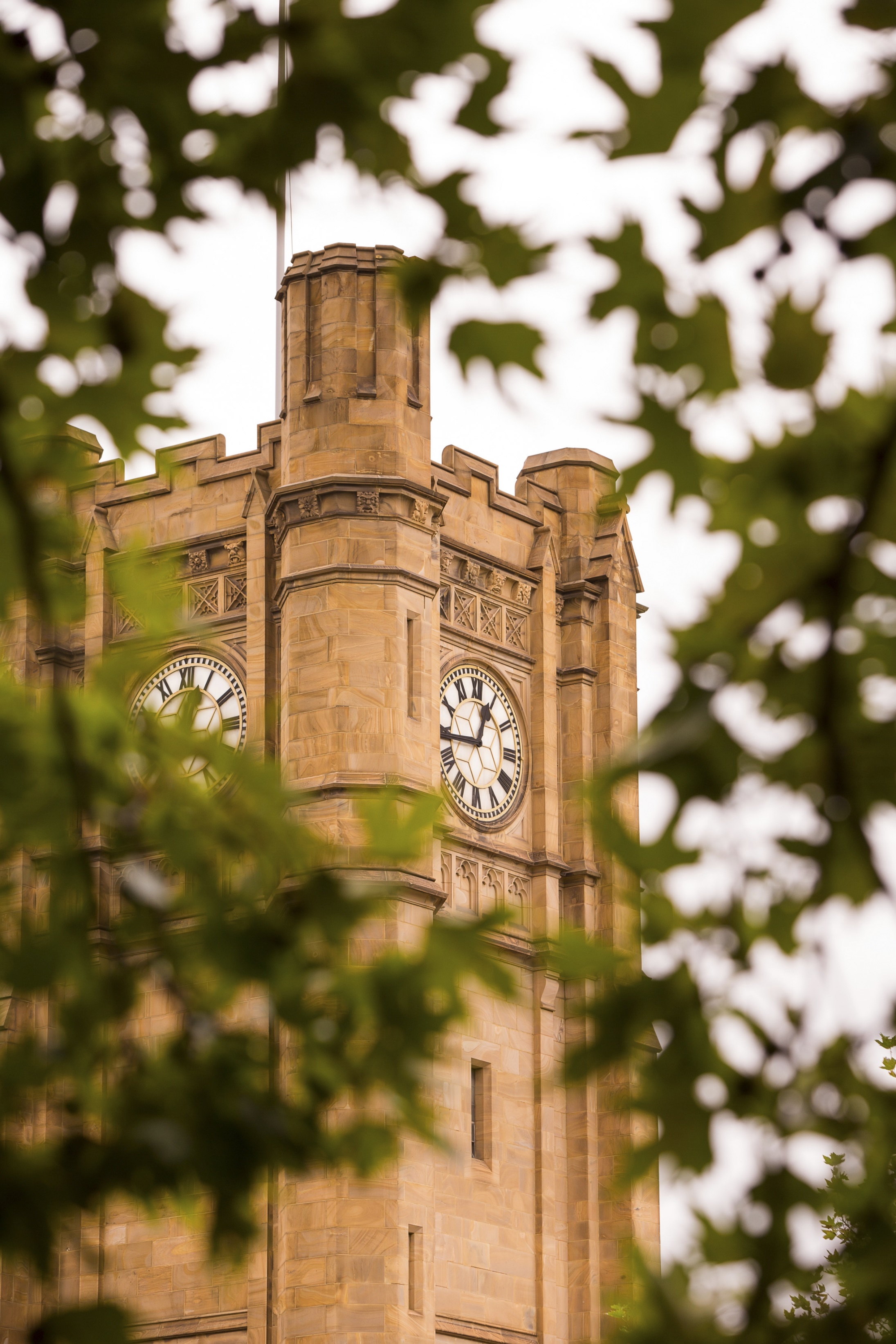 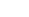 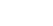 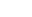 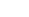 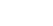 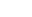 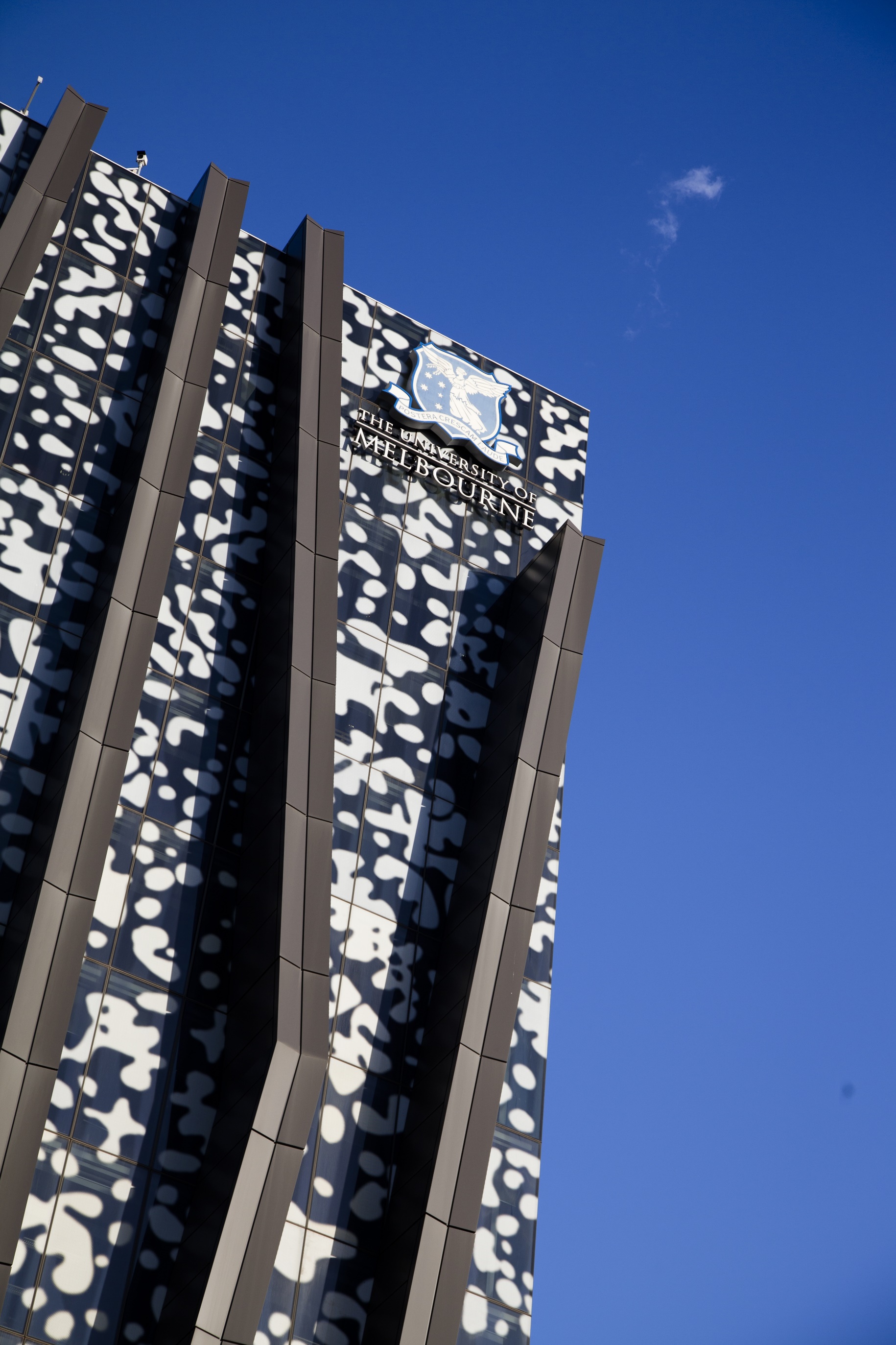 Acknowledgment of CountryThe Faculty of Business and Economics acknowledges the unique place held by Aboriginal and Torres Strait Islander peoples as the original custodians of the lands and waterways across the Australian continent with histories of continuous connection dating back more than 60,000 years. We acknowledge and pay respect to the Traditional Owners of the lands upon which our campuses are situated:the Wurundjeri and Boon Wurrung peoples (Parkville, Southbank, Werribee, and Burnley campuses)the Yorta Yorta Nation (Shepparton and Dookie campuses)the Dja Dja Wurrung people (Creswick campus).We also acknowledge and are grateful to the Traditional Owners and Elders who have been instrumental in our reconciliation journey. We also acknowledge and respect our Aboriginal and Torres Strait Islander students, staff, Elders and collaborators, and all Aboriginal and Torres Strait Islander people who visit our campuses from across Australia.Position Description & Selection Criteria __POSITION NO.		0057520CLASSIFICATION	Teaching Specialist (Level B)SALARY			$110,236 to $130,900SUPERANNUATION	Employer Contribution 17%WORKING HOURS	Part-time (0.7 FTE)BASIS OF EMPLOYMENT	Fixed-term position for 2 yearshttp://about.unimelb.edu.au/careers/working/benefitsPosition Summary The position as Teaching Specialist will be acting as a workshop leader under the guidance of a subject coordinator. The role will involve teaching theoretical and practical concepts in finance and leading students through the analysis of business cases predominantly on, but not limited to, topics related to investments. The position will require leading, teaching, coordinating, and assessing an anticipated 10 to 15 hour-long workshops per week of approximately 32 students each, although the number of workshops and the number of students may vary depending on enrolment and the needs of the department. The position will require additional time outside of the workshops for preparation, assessment marking, and related administrative tasks. The role of the Teaching Specialist is a teaching-focused position, but is expected to contribute to the administrative activities of the department. A commitment to quality teaching and an ability and willingness to teach across a variety of topics, primarily in investments, is required. Administration and engagement duties commensurate with the position will also be undertaken.Key Responsibilities Teaching and LearningMaintain currency with the latest ideas in the discipline and for teaching in the disciplineLeading and assessing weekly case-based workshops Student assessment and markingParticipate in student consultationLeadership and ServicePotentially develop industry partnerships that enhance teaching and learning. Potentially develop the standards and practices of the profession which may include participation in a professional board or committee.Potential participation in Department and Faculty meetings and committee work, particularly as it relates to teaching and learning.Contribute to the collegial and intellectual life of the Department, Faculty and UniversityActively take steps to ensure satisfies and maintains classification of “Practice Academic” for AACSB purposes.Responsibility and ComplianceMaintain a sound knowledge of current University Policy and Procedures, and reliably follow these or provide compliant advice to others;Reliably follow communications protocols and/or policies as appropriate.Occupational Health and Safety (OH&S) and Environmental Health and Safety (EH&S) responsibilities as outlined in Section 5.Behavioural Expectations - All staff are expected to maintain the following behaviours:Treat everyone equitably; act fairly with staff and demonstrate respect for diversityBe an effective team player who is cooperative and gains the trust and support of staff, peers and clients through collaboration.Create ethics applications and report to the ethics committeesSelection Criteria EssentialA Masters or PhD in Finance or related discipline by commencement of appointment.Ability to work effectively in a team environment and develop expertise in teaching and learning scholarship. Ability to teach at the undergraduate levels.A sound understanding of business education pedagogy including simulations, case teaching, on-line and experientially based learning methodologies.Ability to work collaboratively and collegially within an academic department.DesirableBusiness-related work experience and networks. A demonstrated ability to develop relationships and work effectively with business, industry and/or professional associations Special requirementsThis position requires the incumbent to hold a current and valid Working with Children CheckAfter hours work may be required from time to time due to teaching timetables and potential participation at Department/Faculty functions and events. Equal Opportunity, Diversity & Inclusion The University is an equal opportunity employer and is committed to providing a workplace free from all forms of unlawful discrimination, harassment, bullying, vilification, and victimisation. The University makes decisions on employment, promotion, and reward on the basis of merit. This commitment is set out in the University’s Strategy and policies that address diversity and inclusion, equal employment opportunity, discrimination, sexual harassment, bullying and appropriate workplace behaviour. All staff are required to comply with all University policies. The University values diversity because we recognise that the differences in our people’s age, race, ethnicity, culture, gender, nationality, sexual orientation, physical ability and background bring richness to our work environment. Consequently, the Diversity and Inclusion Strategy 2030 sets out the strategic aims to advance and embed the principles of diversity and inclusion across all activities at the University to create enduring and widespread cultural change.Occupational Health & Safety (OHS)All staff are required to take reasonable care for their own health and safety and that of other personnel who may be affected by their conduct.  OHS responsibilities applicable to positions are published here. These include general staff responsibilities and those additional responsibilities that apply for Managers and Supervisors and other Personnel.Department of FinanceThe Department of Finance is one of four teaching and research departments within the Faculty of Business and Economics. It has over 30 full-time academic staff, six full-time professional staff and finance practitioners who serve as sessional teaching staff. In 2021, the Department had over 14,000 students across more than 70 subjects. The Department’s research objective is to produce high-quality research, publishable in elite international journals. There is a strong emphasis within the Department on encouraging a positive research culture, promoting collaboration, and providing a supportive atmosphere. The Department is also interested in supporting the Faculty’s strategy of having a strong research focus on new and emerging fields. The strength of the Department’s research culture was recently indicated by the Australian Government’s 2018 Excellence in Research for Australia evaluation, where it received the highest possible ranking of 5 (“Well above world standard”) in “Banking, Finance and Investment” (see https://dataportal.arc.gov.au/ERA/NationalReport/2018/pages/section5/index.html?for=15- commerce-management-tourism-and-services).The Department places a high value on teaching quality. Its objective is to offer excellent teaching in both undergraduate and graduate programs. This is achieved by offering a set of subjects that meet the job ready requirements of employees, are up-to-date with developments in the disciplines of Finance, delivered using innovative methods of teaching. The Department’s main teaching activities focus is the Bachelor of Commerce degree, the graduate programs offered in the Melbourne Business School, and the Executive Education programs, administered by the Faculty. The administrative unit is responsible for all operational aspects of the Department, including financial, human resources and student issues. Staff in this unit are responsible for providing advice and service to staff, students, other University Departments and external organisations. Information about the Department is available at: http://fbe.unimelb.edu.au/finance.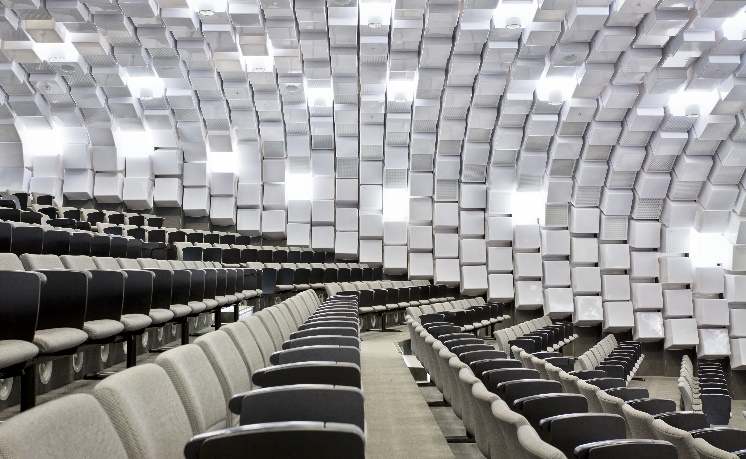 The Faculty of Business and Economics Through its leading research and teaching, the Faculty of Business and Economics at the University of Melbourne influences policy design, corporate governance, and business practices globally.__The Faculty of Business and Economics offers extensive undergraduate, graduate, and research higher degree study options through the Bachelor of Commerce, Melbourne Business School suite of programs, as well as the Melbourne Business School MBA. There are more than 10,000 students enrolled in undergraduate and graduate degrees within the Faculty. The Bachelor of Commerce is one of the most sought-after business courses in Australia. The Faculty is also the home of leading research masters degrees and the PhD.The Faculty of Business and Economics holds Association to Advance Collegiate Schools of Business (AACSB) accreditation and European Quality Improvement System (EQUIS) accreditation. The Faculty subscribes to the Principles for Responsible Management Education (PRME) initiative founded by the United Nations, a platform to raise the profile of sustainability in schools globally, and to equip today's business students with the understanding and ability to deliver responsible and transformative change in the future.The Faculty hosts world class academics and professional staff, the brightest students, alumni, and other stakeholders. Since its establishment, the Faculty has produced a large number of leaders in business, government, and academia, in Australia and around the world. We are committed to enhancing our applied research outcomes, expanding our curriculum, and bolstering our connections with industry to help shape the world of business and economics in Australia and internationally. The Faculty seeks to welcome and value the unique contributions of people from all backgrounds. We are committed to diversity and inclusion practices to achieve our vision through the policy of relative-to-opportunity performance evaluation and initiatives such as Faculty Carer’s Travel Support Scheme, Professional Development Programs, Awards for excellence in teaching and research, etc. Further information about the Faculty is available at www.fbe.unimelb.edu.au.Further information about joining the Faculty is available at https://fbe.unimelb.edu.au/about/join-fbe.Accreditations and Rankings The Faculty of Business and Economics at the University of Melbourne has been preparing students for exciting and challenging careers in industry since 1924. We have developed an outstanding reputation, locally and internationally, for the quality of our teaching and research.#2 in Australia and #34 globally for Economics and Econometrics#1 in Australia and #34 globally for Business and Management Studies#1 in Australia and #15 for Social Sciences and Management#2 in Australia and #21 globally for Accounting and Finance#8 for Graduate Employability globallyReferences: QS World University Subject Rankings 2022; QS Graduate Employability Rankings 2022Our MissionWe enable individuals and organisations to be global leaders through the creation, application and dissemination of business and economics knowledge.Our VisionOur aspiration is to become one of the leading global providers of business and economics education and research.We aim to critically evaluate and influence policy design, corporate governance, and business practices to secure the best possible outcomes for our stakeholders and for the broader societies in which we operate.Our ValuesWe are an inclusive learning community in which there is respect for our diverse backgrounds and interests and where there is a shared joy in learning and scholarship.Rigour and relevance are the foundations of all that we do.Integrity and ethical behaviour guide all of our actions, policies and decision making.Openness and transparency characterise our organisational culture.Academic freedom is paramount.Organisational StructureThe Faculty is home to Melbourne Business School (MBS) and to six teaching and research departments:AccountingBusiness Administration EconomicsFinanceManagement and MarketingMelbourne Institute of Applied Economic and Social ResearchThe Faculty has the following student and academic support centres: The Williams Centre for Learning AdvancementAcademic Support OfficeResearch Professional Services UnitStudent Experience and Experiential Learning  Quality OfficeThe Faculty is supported by the following central services: Finance and Post Awards Research Finance (PAFS)Research, Innovation and Commercialisation (RIC)Human Resources (including OHS) Marketing and CommunicationsStudent Recruitment and AdmissionsBusiness Services and Facilities Management The Faculty also hosts two University-wide initiatives:The Melbourne School of Professional and Continuing Education (MSPACE) which provides support to all Academic Divisions for their existing professional, continuing and executive education programs, and operates with a specific whole-of-institution mandate to significantly expand the University’s professional, continuing and executive education offerings.The Melbourne Entrepreneurial Centre (MEC) which brings together a number of programs to focus a range of activities aimed at developing an entrepreneurial culture at the University of Melbourne.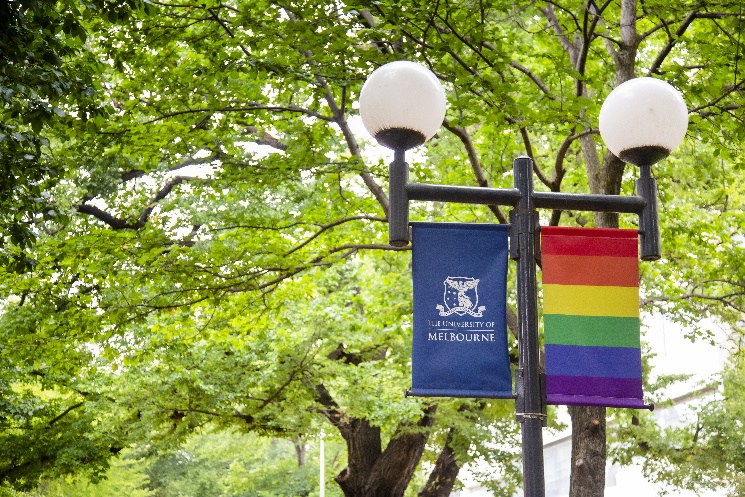 Our CultureAs a global university seeking to attract and retain the best employees and students, as well as form collaborative partnerships with global institutions and businesses, we are committed to fostering an inclusive environment where diversity is celebrated.__The Faculty of Business and Economics has a vision to “be among the top-ranked providers of business and economics education within our region… and esteemed globally as a leading supplier of academic and business-relevant research”. Our roles include the responsibilities to produce excellent research, pursue important questions, make great contributions to society, and lead by example to create diverse and inclusive environments.Differences in age, race, gender, cultural heritage, sexual orientation, physical ability, and background bring valuable experiences to our campus. We embrace the diversity of our staff and students. We are committed to cultivating, providing, and supporting a safe, fair, and enriching environment for our staff and students.We offer the opportunity to be part of a growing list of initiatives across the Faculty. As a member of our University/Faculty community, you will have access to:Increased flexible work possibilities including flexible hours and work from home optionsPaid parental leave and retention benefitsSalary packaging of childcareHoliday programs for school age childrenSubsidised onsite sporting facilitiesDiscounted car parkingDiscounted dental and eye careEmployee Assistance Program and access to Counselling and Psychological ServicesA tailored transition plan for new hires and relocation support (where applicable)Professional development opportunities including a University-wide Academic Women in Leadership Program and a Faculty-wide Academic Women in Leadership ProgramFaculty Carer’s Travel Support Scheme to support staff with caring responsibilities who wish to undertake research-related travel (nationally or internationally)Strategic awards for excellence in teaching and researchOur campuses with 11 libraries, 12 museums and galleries and 37 cultural collectionsExtra days leave and compensation for public holidays worked (i.e., Queen’s Birthday and Melbourne Cup Day)Faculty-wide schemes under development such as support for academics returning to work from parental leave, strategic awards for women of excellence, etc.We are dedicated to integrating our values and behaviours into the way we work with a strong focus on leadership accountability. Our people’s safety and wellbeing are a top priority. The University is recognised as an employer of choice for women and is one of the 40 organisations to participate in the Science in Australia Gender Equity (SAGE) pilot program of the Athena SWAN in Australia. We have also been awarded Bronze Tier accreditation at the 2021 Australian LGBTQ Inclusion Awards. Relative-to-opportunity performance evaluation is another important component of promoting an inclusive environment. This policy is systematically applied in Performance Development Reviews, confirmation assessments, and promotion assessments. Gender EquityCreating more gender equity by increasing the representation of women in academic positions, and more broadly across the Faculty in senior leadership roles, is a strategic priority for the Faculty of Business and Economics and is an important part of our diversity agenda:We are committed to:Cultivating a culture and environment that is attractive to the best academic talentSupporting female candidates throughout their recruitment experience and beyondProviding support and development to female academics and creating a platform for further inclusion, fulfilment, and progressionEnhancing our understanding of how to better support women to thrive in their current roles and progress their careers in academiaAssess and measure our progress in realising our aims in creating diverse and inclusive environments.Indigenous Cultural AwarenessWe are committed to increasing the recruitment and retention of Aboriginal and Torres Strait Islander people across all academic and professional occupation categories in the Faculty of Business and Economics. The Indigenous Employment Framework is the key driver for advancement of Indigenous staff recruitment and retention across the University.Our commitment is to provide:A culturally safe workplace for Aboriginal and Torres Strait Islander staffCultural and Ceremonial Leave availableAnnual cultural events such as the Wominjeka to begin the Academic Year and the Narrm OrationSpaces to meet and connect with Aboriginal and Torres Strait Islander colleagues and studentsIndigenous Staff Support NetworkAn Indigenous Employment Officer.The Dilin Duwa Centre for Indigenous Business Leadership, a collaboration between the University of Melbourne’s Faculty of Business and Economics and Melbourne Business School, is committed to the pursuit of equity for Australia’s First Nations people in the economic life of our country. Further information about the Dilin Duwa Centre for Indigenous Business Leadership is available at https://fbe.unimelb.edu.au/cibl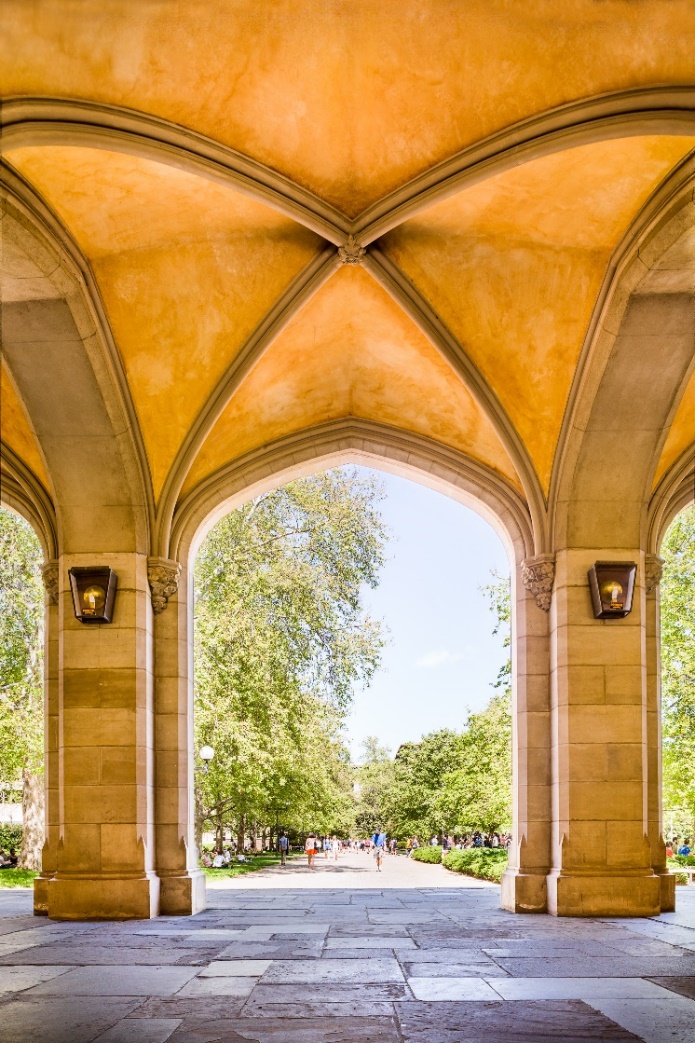 The University of MelbourneEstablished in 1853, the University of Melbourne is a public-spirited institution with an outstanding reputation for excellence in research, learning and teaching, and engagement.__Ranked number 1 in Australia and number 33 globally in the latest Times Higher Education World University Rankings*, Melbourne competes on an international stage with the best institutions globally and has an international outlook and reach to match.With a rich history stretching over 160 years, the University of Melbourne also occupies a special place in the heart of the city. Since its founding in 1853, the University has been a public-spirited institution committed to making distinctive contributions to intellectual, cultural, social, and economic life in the region and beyond. These values underpin the University’s entire academic mission and shape operating practices, preparing engaged graduates, and steering research that advances the world.With a wide range of disciplines, the University of Melbourne currently educates over 50,000+ students from over 130 countries. The University comprises ten Academic Divisions providing learning that stimulates, challenges, and fulfils the potential of excellent students from around the world, leading to personal development, meaningful careers and profound contributions to society.The alumni network is significant and truly international, with representation from 160 countries. This international community includes former Prime Ministers, Governors General, and Nobel Laureates, and is a testament to the world-class education the University of Melbourne delivers.*Times Higher Education World University Rankings 2022The Melbourne ModelBuilding on long-standing traditions of leadership and innovation in teaching and embracing international developments in curriculum design, the University introduced the Melbourne Model in 2008. The distinctive educational model offers degrees in three broad cycles. At Bachelor level, students select from one of six broad degrees (offering a total of 87 major fields of study) and a limited number of specialist offerings. These programs lay the intellectual foundations for future employment or further study. Most professional qualifications are subsequently offered at Masters level, where students can choose from a variety of professional or specialist graduate programs offering intensive graduate-level experiences that promote deep professional learning. At Doctoral level, students work alongside and are nurtured by international research leaders in a broad range of fields. The Melbourne Model’s curriculum combines academic breadth with disciplinary depth to strategically reposition the University in an increasingly globalised higher education framework. The University prepares its students to enter a world marked by rapid change where graduates must possess the applicable knowledge, and flexible and adaptable skills, to succeed.GovernanceThe Vice Chancellor is the Chief Executive Officer of the University and responsible to Council for the good management of the University.Comprehensive information about the University of Melbourne and its governance structure is available at https://about.unimelb.edu.au/strategy/governanceThe University of Melbourne’s Strategic Plan 2020 – 2030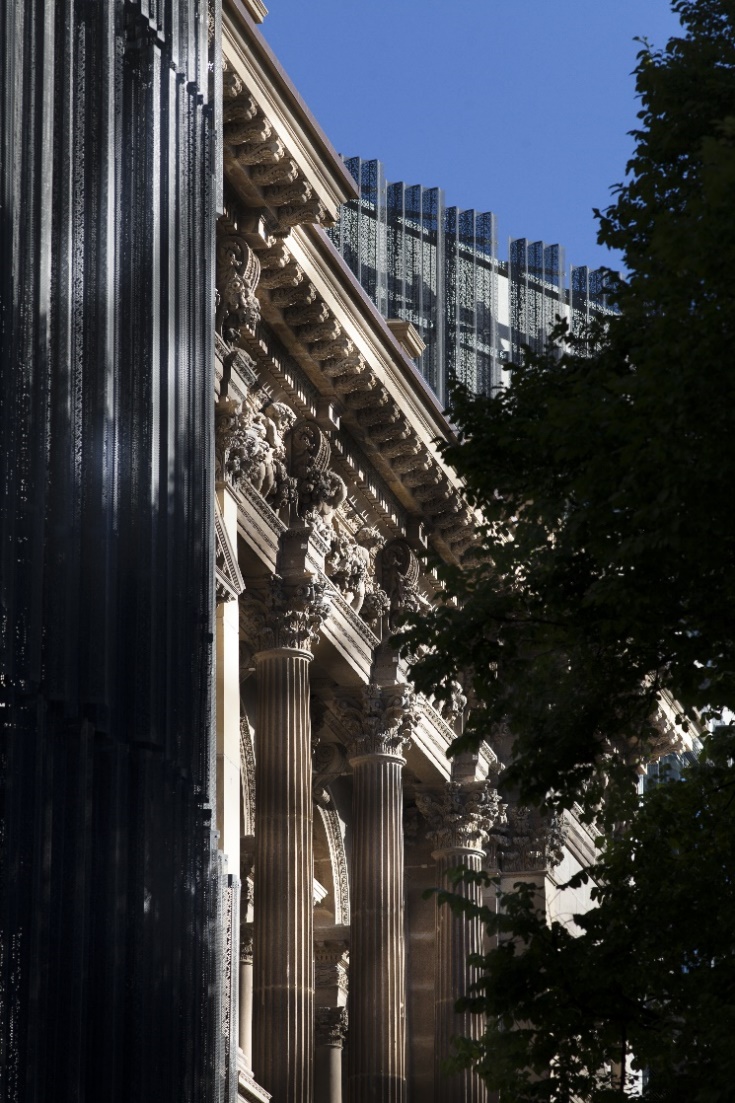 __Advancing Melbourne The University’s strategic direction is grounded in its purpose. While its expression may change, our purpose is enduring: to benefit	society	through the transformative	impact	of education and research. Together, the vision and purpose inform the focus and scale of our aspirations for the coming decade. Advancing Melbourne reflects the University’s commitment to	its people, its place, and its partners. Our aspiration for 2030 is to be known as a world-leading and globally connected Australian university, with our students at the heart of everything we do.     We will offer students a distinctive and outstanding education and experience, preparing them for success as leaders, change agents and global citizens.We will be recognised locally and globally for our leadership on matters of national and global importance, through outstanding research and scholarship and a commitment to collaboration.We will be empowered by our sense of place and connections with communities. We will take opportunities to advance both the University and the City of Melbourne in close collaboration and synergy. We will deliver this through building a brilliant, diverse, and vibrant University community, with strong connections to those we serve. The means for achieving these goals include the development of the University of Melbourne’s academic and professional staff	and the	capabilities needed	to support a modern, world class university. Those means require a commitment to ongoing financial sustainability and an ambitious infrastructure program which will reshape the campus and our contribution to the communities we engage with. This strategy, and the priorities proposed, is centred around five intersecting themes: place, community, education, discovery, and global. 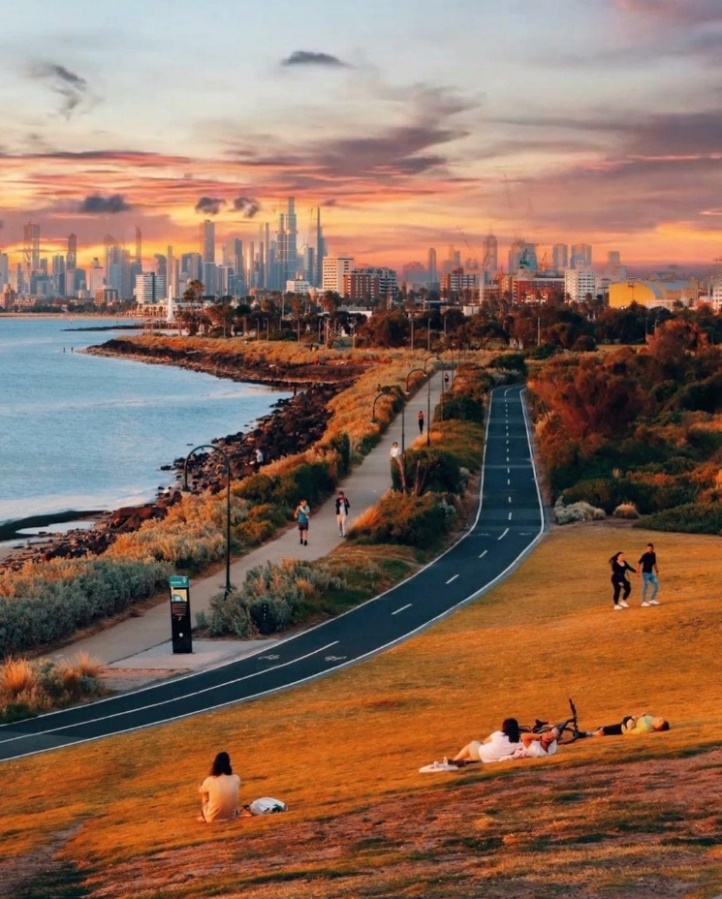 Living and Working in Melbourne __Melbourne is the capital city of Victoria and the second largest city in Australia. It is set around the shores of Port Phillip Bay and sits beside the Yarra River, around five kilometres from the bay. Melbourne is home 4.5 million people and a metropolitan area of 9990.5 km2. The Economist Intelligence Unit has rated Melbourne one of the world’s most liveable city for six consecutive years, based on its education, entertainment, health care, research and development, tourism and sport. The City of Melbourne municipality, in which the University’s main Parkville campus is based, covers 37.7 km2 and has a population of more than 143 000 people. It includes the city centre and a number of attractive inner suburbs with thriving communities and businesses. The City of Melbourne is home to residents from 180 countries who speak more than 233 languages and dialects and follow 116 religious faiths. The Wurundjeri, Boonwurrung, Taungurong, Dja Dja Wurrung and the Wathaurung people of the Kulin Nation are the Traditional Owners of the land now known by its European name of Melbourne. The City of Melbourne is recognised as Australia’s cultural capital with a number of world-class galleries and museums, internationally renowned food and wine regions, and an impressive year-round calendar of events catering for all tastes.Further Information General Information about the University of Melbourne is available at its website www.unimelb.edu.auAbout the University of Melbourne about.unimelb.edu.au  The University of Melbourne’s Strategic Plan 2020-2030: Advancing Melbourne  https://about.unimelb.edu.au/strategy/advancing-melbourne Annual Reports https://about.unimelb.edu.au/strategy/annual-reportsFaculty of Business and Economics fbe.unimelb.edu.auResearch University of Melbourne research strategy and implementationresearch.unimelb.edu.auTeaching Teaching and Learning at the University of Melbourneprovost.unimelb.edu.auCareers https://about.unimelb.edu.au/careersHow to applyPlease submit your application via the University of Melbourne’s Careers page The Faculty of Business and Economics is committed to equity, diversity and inclusion and strongly encourages people with diverse experiences to apply. This includes First Nations people, culturally and linguistically diverse people, Deaf and hard of hearing people, people with a disability, LGBTIQ+, and neurodiverse people. If you have any accessibility requirements for the application or interview, please contact us. We are dedicated to ensuring barrier free and inclusive practices to recruit the most talented candidates. A position description is available in alternate formats if required, including USB, Large Print and Plain English.ENQUIRIES Contact for enquiries only, please do not send your application to this contact. NAME	Robin CareyEMAIL		robin.carey@unimelb.edu.au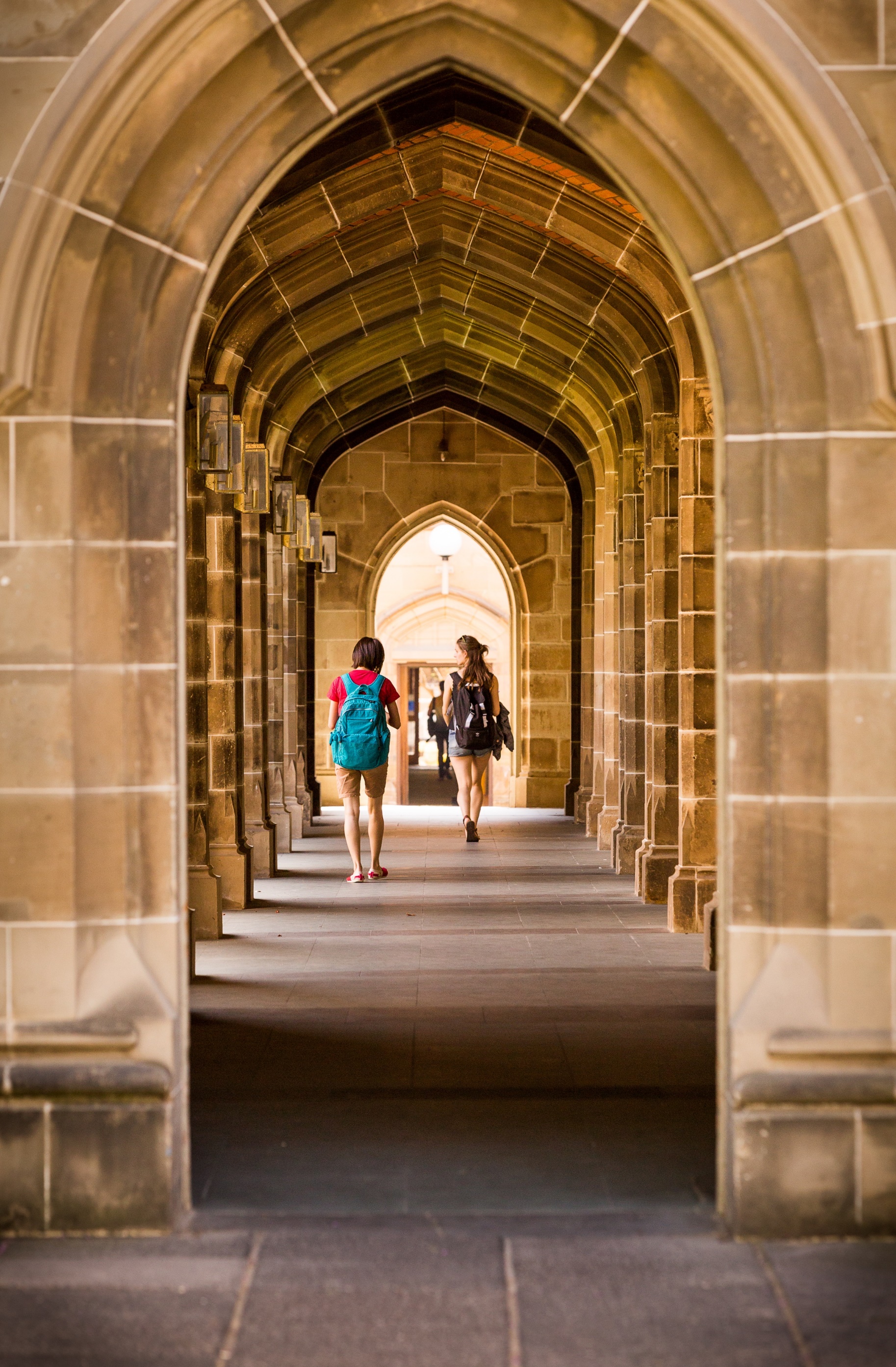 